Prénom : …………………………………		Date : ……………….LES FRACTIONS 3Exercice 1 : Avec la bande unité, j’ai mesuré 6 segments. Voici ce que j’ai trouvé :Vous devez chercher le segment le plus court, le segment le plus long et dire s’il y a des segments de même longueur.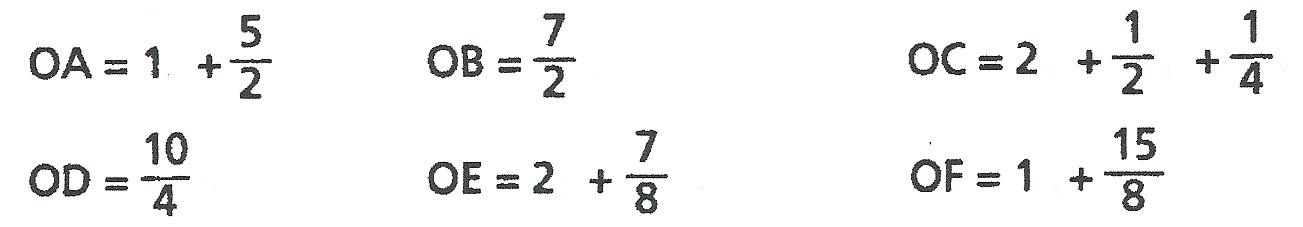 Exercice 2 : Voici des mesures : 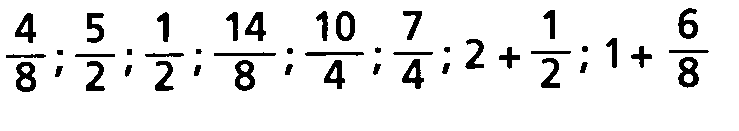 Lesquelles désignent la même longueur ?Exercice 3 : Pour chacune des mesures données, trouvez d’autres écritures et justifiez les égalités trouvées.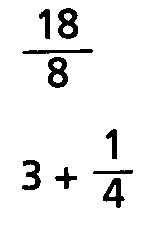 Exercice 4 : Pour chacune des mesures données, trouvez au moins deux autres écritures et justifiez les égalités trouvées.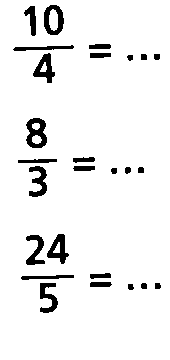 